Both desk chairs are plastic and metal with armrests.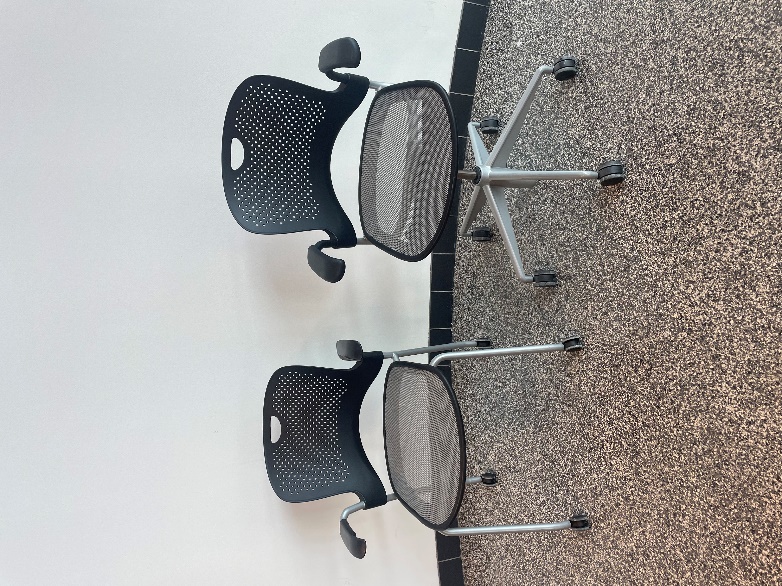 Chair on the right: Height: 32.5”Width: 23.75”Length: 24.5”Chair on the left: Height: 38.5”Feet diameter: 29”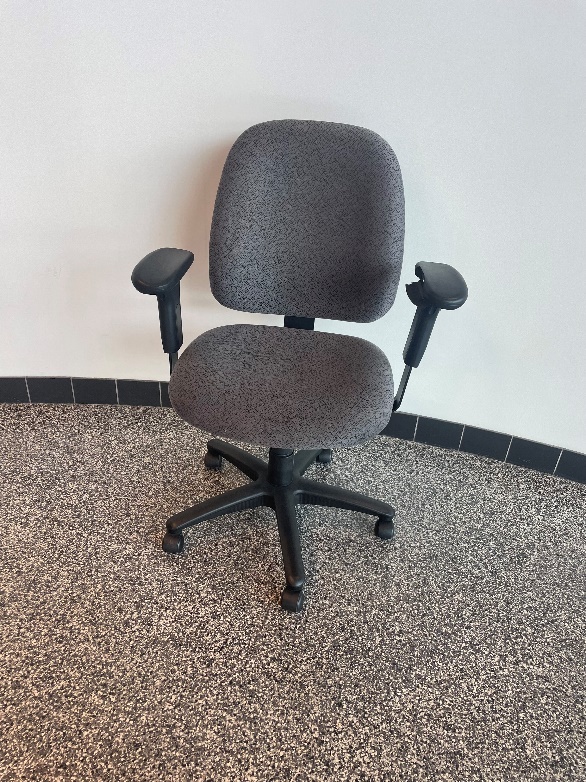 Plastic padded desk chair with armrests.Dimensions: Height: 41”Feet diameter: 26.5”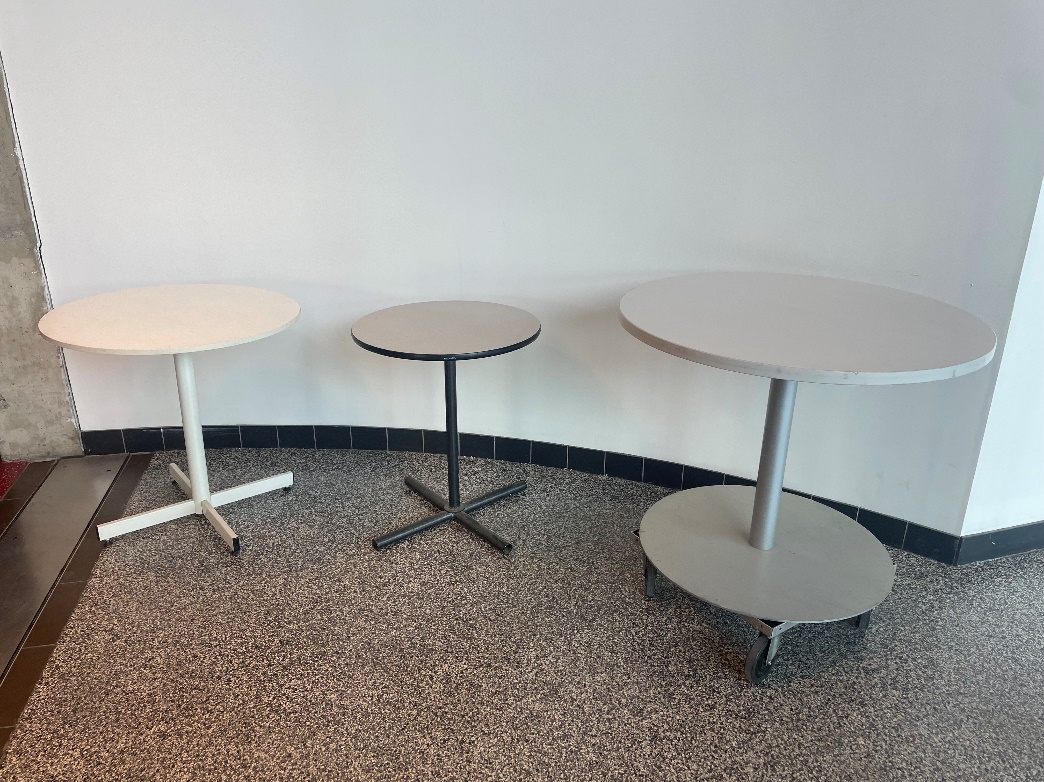 White circular table. The wheels pictured are a furniture dolly and not included.Dimensions: Height: 29.5”Diameter: 30”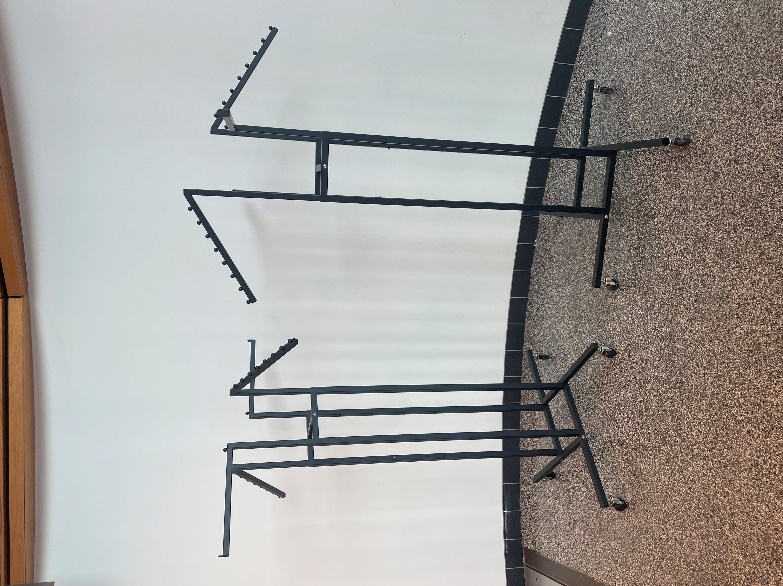 Black metal clothing racks. On wheels. Adjustable height.Dimensions: Height: 55” – 75”Length and width: 43”White kiosks. Includes cable and plugs.Dimensions:	Height: 48”Width: 40.5”Length: 23”Screen size: 42”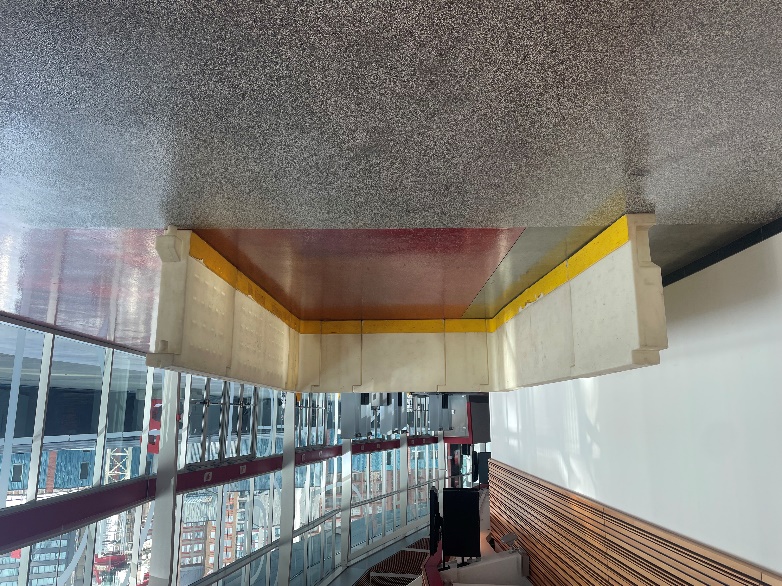 Hockey shootout rink. Half size of a smaller scale rink. Plastic. Currently dissassembled in 11 pieces. Comes with plastic “glass” and poles to complete the look.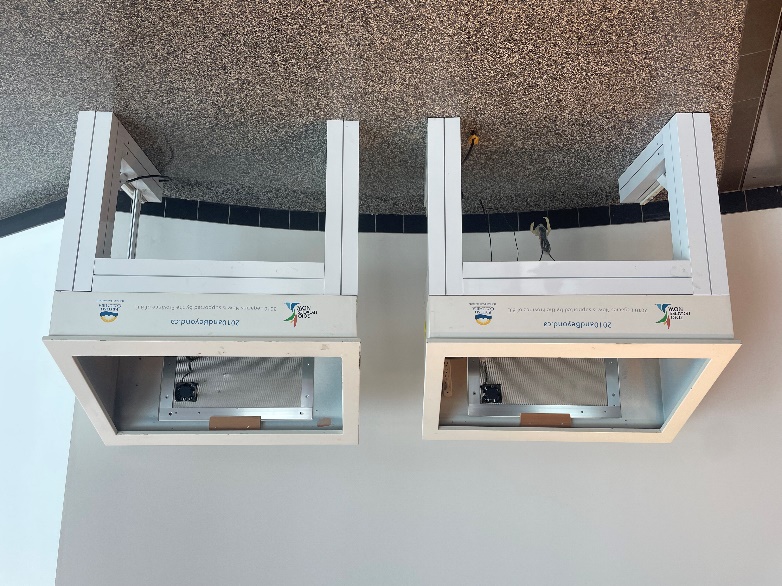 Dimensions:	Height: 42”Length: 176” total, inside the rink is 168”Width: 170” total, inside the rink is 88”Board width: 8”